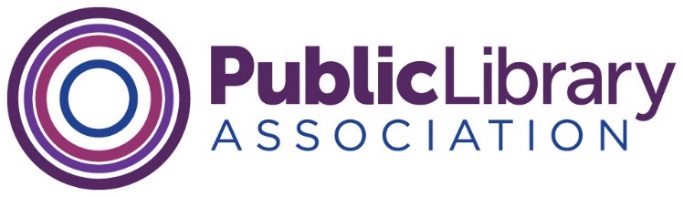 PLA Board of Directors MeetingVirtual Meeting – 3:00pm-4:00pm Central, May 18, 2023 AgendaWelcome and Introductions, Dr. Maria Taesil Hudson McCauley, PresidentAction Item:  Adoption of the agendaAdditional items may be added to the agenda prior to the adoption of the agenda. Items may also be removed from the consent agenda and moved to a discussion item. The PLA policies related to Board service, the strategic plan and a Board roster have been included in ALA Connect as reference materials. These are not agenda items.Action/Discussion/Decision Items	Document NumberFY24 Budget 								FY24 Revised Draft Budget	2023.38a-cFY24 Revised Draft Budget Narrative	2023.39Motion to Approve FY24 Budget – ACTION	2023.40Operating Agreement Implementation Task Force updatePLA OAWG Letter 3.5.22	2023.41Michael Tarnoff emails to Bohrer and Fournier	2023.42a-bOther	no documentZOOM INSTRUCTIONSTopic: PLA Board Virtual Meeting - May 2023 [Approving FY24 Budget]Time: May 18, 2023 03:00 PM Central Time (US and Canada)Join Zoom Meetinghttps://ala-events.zoom.us/j/96508944885?pwd=WjJvc1lCSHdVUjFuRHc2cEY5NFRTQT09Meeting ID: 965 0894 4885Passcode: 003825One tap mobile+13126266799,,96508944885# US (Chicago)+13017158592,,96508944885# US (Washington DC)Dial by your location        +1 312 626 6799 US (Chicago)        +1 301 715 8592 US (Washington DC)        +1 267 831 0333 US (Philadelphia)        +1 206 337 9723 US (Seattle)        +1 213 338 8477 US (Los Angeles)        +1 253 215 8782 US (Tacoma)Meeting ID: 965 0894 4885Find your local number: https://ala-events.zoom.us/u/aerFraJ9mL